Regionálny úrad verejného zdravotníctvaso sídlom v RožňaveŠpitálska 3, 048 01  RožňavaČ.j.: RÚVZRV-HVBPaKV-2022/24		                              V Rožňave, dňa 18.1.2022Vybavuje: Mgr. Adriana IcsóováKlapka:    108Podľa rozdeľovníkaVec: 	Nebezpečné kozmetické výrobkyIntenze Formula 23 – farba na tetovanie, značka: Intenze Tattoo Ink, Fusion Ink Basic Black – farba na tetovanie, značka: FUSION INK, World Famous Tattoo Ink Samuel O´Reilly Red – farba na tetovanie, značka: World Famous Tattoo Ink, Eternal Ink Deep Red – farba na tetovanie, značka: ETERNAL - oznámenieV záujme plnenia úloh o ochrane zdravia ľudí a pre účely výkonu štátneho zdravotného dozoru Vámo z n a m u j e mDňa 4.1.2022 Regionálnemu úradu verejného zdravotníctva so sídlom v Rožňave bolo doručené oznámenie Úradu verejného zdravotníctva Slovenskej republiky v Bratislave o výskyte nebezpečných kozmetických výrobkov v Európskej únii.  1.hlásenie č. A12/01882/21názov: Intenze Formula 23 – farba na tetovanieznačka: Intenze Tattoo Inktyp výrobku/číslo výrobku: neuvedenévýrobná dávka: Batch BK1551MX40, Lot SS295čiarový kód:  neuvedenékrajina pôvodu: Spojené štáty americkévýrobca: Intenze products Inc                215 Rt 17 S. Rochelle park                NJ 07662, Spojené štáty americkévýrobok ponúkaný cez internet: https:// tattoo.eaststreet.se/popis: biela plastová fľaška s červeným uzáverom, zabalená v kartónovej škatuľke, viď obrázky-2-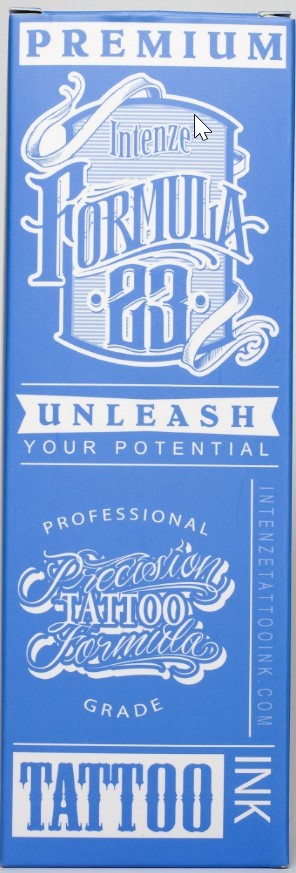 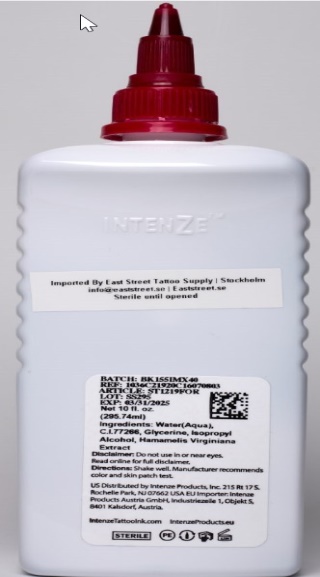 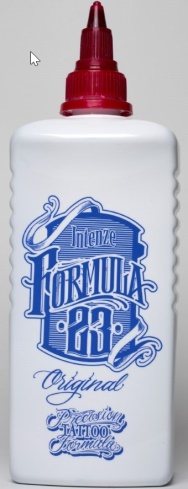 Výrobok obsahuje nadmerné množstvo jednotlivých polycyklických aromatických uhľovodíkov (PAU): acenaphthylene (2,0 mg/kg), fluoranthene (0,8 mg/kg), naphthalene (1,4 mg/kg), pyren (7,7 mg/kg) a benzo[a]pyrene (0,04 mg/kg), ktoré môžu spôsobiť rakovinu a môžu byť mutagénne a toxické pre reprodukciu. 2.hlásenie č. A12/01883/21názov: Fusion Ink Basic Black – farba na tetovanieznačka: FUSION INKtyp výrobku/číslo výrobku: Fusion Ink Basic Blackvýrobná dávka: LOT# 59-081720 Expire date: 08/17/2023čiarový kód:  neuvedenékrajina pôvodu: Spojené štáty americkévýrobca: Fusion Ink              14427 Meridian Pkwy March ARB, California, Spojené štáty americkévýrobok ponúkaný cez internet: www.lundberg-custom.com/sepopis: 30 ml, čierna plastová fľaška s modro-čiernou etiketou, viď obrázky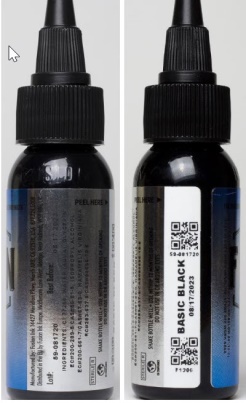 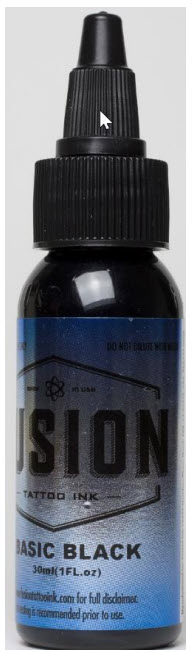 -3-Výrobok obsahuje nadmerné množstvo polycyklického aromatického uhľovodíka (PAU) – naphthalene  (8,0 mg/kg), ktorý môže spôsobiť rakovinu a môže byť mutagénny a toxický pre reprodukciu. 3.hlásenie č. A12/01884/21názov: World Famous Tattoo Ink Samuel O´Reilly Red – farba na tetovanieznačka: World Famous Tattoo Inktyp výrobku/číslo výrobku: Samuel O´Reilly Redvýrobná dávka: BATCH B40404/LOT WFSOR 200407čiarový kód:  neuvedenékrajina pôvodu: Spojené štáty americkévýrobca: World Famous Tattoo Ink                460 A GRLL NWAY               2970B SC, Spojené štáty americkévýrobok ponúkaný cez internet: neuvedenépopis: červená farba na tetovanie v plastovej fľaške, viď obrázky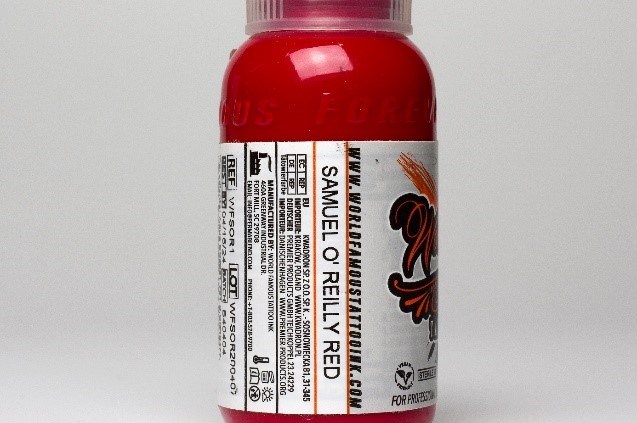 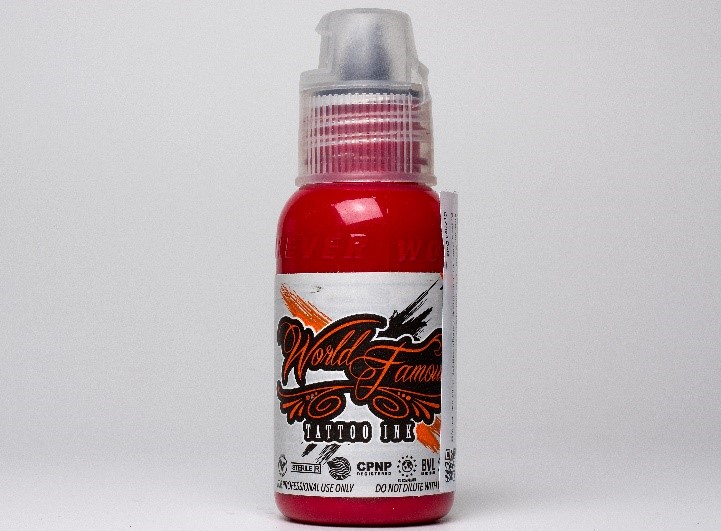 Výrobok obsahuje nadmerné množstvo niklu (7,1 mg/kg). Nikel môže spôsobiť podráždenie pokožky a vyvolať  alergické reakcie.4.hlásenie č. A12/01885/21názov: Eternal Ink Deep Red – farba na tetovanieznačka: ETERNAL INKtyp výrobku/číslo výrobku: Eternal Ink Deep Redvýrobná dávka: IE004025 Expire date 03/2023čiarový kód:  neuvedenékrajina pôvodu: Spojené štáty americkévýrobca: Eternal Ink               7987 Lochlin Drive               48116 Brighton MI, Spojené štáty americké-4-výrobok ponúkaný cez internet: výrobok sa predtým predával cez www.barbarella.se , ale už sa nepredáva online.popis: 30 ml, čierna plastová fľaška so žltou etiketou, viď obrázky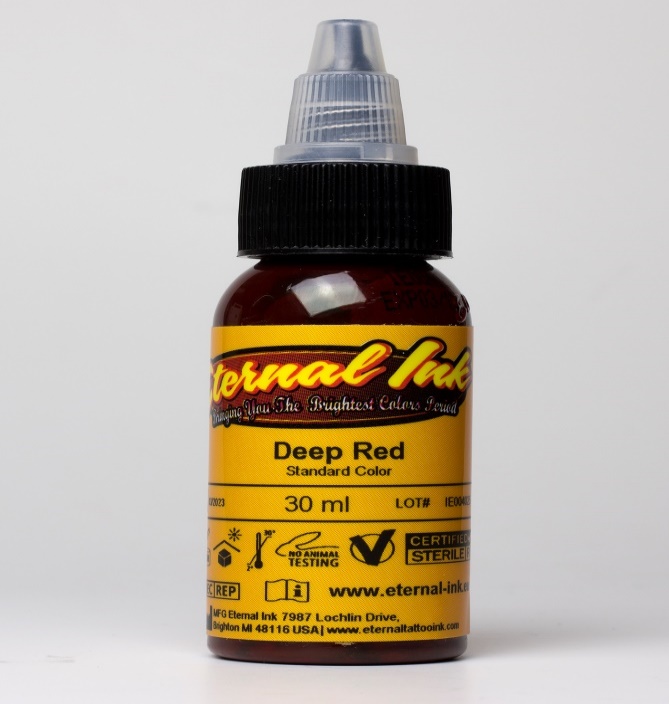 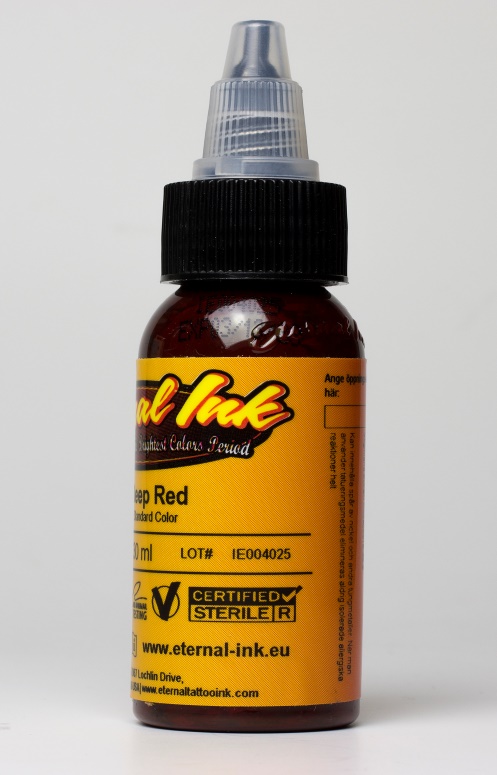 Výrobok obsahuje nadmerné množstvo polycyklického aromatického uhľovodíka (PAU) - naphthalene (4,0 mg/kg) a nadmerné množstvo aromatického amínu - o-anisidine      (6,8 mg/kg).Vyššie uvedené farby na tetovanie nie sú v súlade s rezolúciou Rady Európy, ktorá stanovuje požiadavky a kritéria na bezpečnosť farieb na tetovanie a permanentný make-up (Resolution ResAP (2008)1 on requirements and criteria for the safety of tattoos and permanent make-up).Mgr. Jozef Varga				          regionálny hygienik     poverený výkonom funkcie-5-Doručuje sa: 1.	Mesto Rožňava2.	Obec Ardovo3.        Obec Betliar4.	Obec Bohúňovo5.	Obec Bôrka6.        Obec Brdárka7.       	Obec Bretka8.       	Obec Brzotín9.       	Obec Čierna Lehota10.      Obec Čoltovo11.      Obec Čučma12.       Obec Dedinky13.       Obec Dlhá Ves14.       Mesto Dobšiná15.       Obec Drnava16.       Obec Gemerská Hôrka17.       Obec Gemerská Poloma18.       Obec Gemerská Panica	19.       Obec Gočaltovo20.       Obec Gočovo21.       Obec Hanková22.       Obec Henckovce23.       Obec Honce24.       Obec Hrhov25.       Obec Hrušov26.       Obec Jablonov nad Turňou27.       Obec Jovice28.       Obec Kečovo29.       Obec Kobeliarovo30.       Obec Koceľovce31.       Obec Kováčová32.       Obec Krásnohorská Dlhá Lúka33.       Obec Krásnohorské Podhradie34.       Obec Kružná35.       Obec Kunová Teplica36.       Obec Lipovník37.       Obec Lúčka38.       Obec Markuška39.       Obec Meliata40.       Obec Nižná Slaná41.    	Obec Ochtiná42.	Obec Pača43.     	Obec Pašková44.    	Obec Petrovo45.    	Obec Plešivec46.  	Obec Rakovnica47.  	Obec Rejdová48.   	Obec Rochovce-6-49.   	Obec Roštár50.   	Obec Rozložná51.  	Obec Rožňavské Bystré52.  	Obec Rudná53.  	Obec Silica54. 	Obec Silická Brezová55.     	Obec Silická Jablonica          56.   	Obec Slavec57.    	Obec Slavoška58.  	Obec Slavošovce59.    	Obec Stratená60.    	Obec Štítnik61.    	Obec Vlachovo62.   	Obec Vyšná Slaná63.	Lekáreň POLI-PHARMA Rožňava s.r.o., Špitálska 2, Rožňava64.	Mgr. Zuzana Ignáthová, Akademika Hronca 15, Rožňava 65.	Lekáreň FARMÁCIA Rožňava s.r.o., Šafárikova 17, Rožňava 66. 	Mgr. Alžbeta Miščíková, Mgr. Alena Kossuthová, Námestie baníkov 36, Rožňava67. 	RV pharm spol. s r.o., Čapajevova 23, 080 01 Prešov68. 	Dr. Max 36 s.r.o., Moldavská cesta 8/A, 040 11 Košice69.	Dr. Max 52 s.r.o., Moldavská cesta 8/A, 040 11 Košice70. 	Tatra Pharm s.r.o., Pekná cesta 19, 831 52 Bratislava71.	NATURAL - CARE v.o.s., Moldavská cesta 8/A, 040 11 Košice72.	FARMAVA, spol. s r.o., Hollého 3, 080 01 Prešov73.	Atona s.r.o., Okružná 30, 048 01 Rožňava74.	Dr. Max 704 s.r.o., Moldavská cesta 8/A, 040 11 Košice75.	Dr. Max 86 s.r.o., Moldavská cesta 8/A, 040 11 Košice76.	Ochrana zdravia I. Tornaľa s.r.o., Poštová 1038/11, 982 01 Tornaľa77.	Lekáreň Soranus s.r.o., Ochtinská č. 447, 049 32 Štítnik78.	Apotheke05 s.r.o., Račianska 153, 831 54 Bratislava79.	Mgr. Igor Grega, Pribinova 1, 053 11 Smižany80. 	Ing. Vojtech Žory - ZOVOX, Kósu Schoppera 31, Rožňava81.	Janete s.r.o. Rožňava, Hviezdoslavova 5, Rožňava82.	Befora Veľkosklad Rožňava spol. s r.o., Šafárikova 4072, 048 01 Rožňava83.	piaff networking eu s.r.o., Zakarpatská 11, 048 01 Rožňava84.	TESCO STORES SR, a.s., Cesta na Senec 2, 821 04 Bratislava85.	LIDL SR v.o.s., Ružinovská 1E, Bratislava 821 0286.	Supermarket Billa č. 517, Aleja Jána Pavla II., Rožňava87. 	Kaufland Slovenská republika v.o.s., Trnavská cesta 41/A, Bratislava 831 0488.	Emil Krajčík, s.r.o., Dlhá 1424/47, 905 01 Senica89.	FAnn-parfumérie, s.r.o., Sládkovičova 43, Banská Bystrica 974 0590. 	Teta drogérie SR s.r.o., Hlohovecká 6, Lužianky 951 4191.	REVITALD s.r.o., Krásnohorská 3, 048 01 Rožňava92. 	Predajňa potravín Milk-Agro, Nám. baníkov 1, Rožňava93.	Predajňa potravín Milk-Agro, Nám. baníkov 14, Rožňava94.	Potraviny Milk-Agro, Letná 37, Rožňava95.	Potraviny Milk-Agro, Okružná 38, Rožňava96.	Potraviny Milk-Agro, Kyjevská 1900/2, Rožňava97.	Predajňa potravín, ul. Polomská č. 95, Betliar98. 	Predajňa potravín, ul. SNP 559, Dobšiná-7-99.	Potraviny MILK-AGRO, Námestie baníkov 383/3, Dobšiná100.	Predajňa potravín Milk-Agro, Gemerská Hôrka č. 26101.	Predajňa potravín, Námestie SNP 210, Gemerská Poloma102.	Potraviny Milk-Agro, Letná č. 335, Plešivec103.	Predajňa potravín, ul. Teplická 209, Štítnik104. 	dm drogerie markt, s.r.o., Na pántoch 18, 831 06 Bratislava105.	S&S Plus, s.r.o., Jasná 1249/26, Rožňava 048 01106.	Dráčik DIVI, s.r.o., Gajova 13, Bratislava 811 09107.	Jaroslava Kovaľová, Smreková 206, 049 51 Brzotín108.	Kik textil a Non-Food spol. s r.o., Strážnická 3, 811 08 Bratislava-Staré Mesto109.	JYSK s.r.o., Leškova 16, 811 04 Bratislava110.	Predajňa Sinsay v OC Rožňava Juh, Alej Jána Pavla II 4048/2, Rožňava111.	Potraviny Sofia s.r.o., Cintorínska 161, 049 41 Pača112.	Potraviny Jednota 04-039, Polomská 95, Betliar113.	Potraviny MIX 05-065, Dlhá Ves 48114.	Predajňa potravín č. 04-080, ul. Jarková 325, 049 25 Dobšiná115.	Predajňa potravín č. 04-090, ul. Hronská 718, 049 25 Dobšiná116.	Predajňa potraviny 04-088, SNP 569, Dobšiná117.	Potraviny MIX 05-007, Drnava 148118.	Predajňa potravín MIX 05-061, Gemerská Hôrka 6119.	Predajňa MIX 04-040, Gočovo 97120.	Predajňa MIX 04-041, Henckovce 1 121.	Potraviny MIX 06-222, Hrhov č. 361122.	Potraviny MIX 06-062, Hrhov 128123.	Potraviny Jednota 06-044, Jablonov nad Turňou124. 	Predajňa potravín č. 05-045, Jovice 75125.	Potraviny Jednota 05-047, Krásnohorská Dlhá Lúka126.	Potraviny MIX 04-063, Letná 52, Nižná Slaná127.	Predajňa potravín MIX 05-134, Čsl.armády 56, Plešivec128.	Potraviny Jednota 04-073, Rejdová 88129.	Predajňa potravín 04-132, Slavošovce 229130.	Potraviny MIX 04-163, Nám. 1. mája 124, Štítnik131.	Potraviny Jednota 04-060 Vyšná Slaná132.	Mária Skalská, Dobšiná, Nová 778133.	GAS-DVOR s.r.o., Hrušov 72, 049 43 Hrušov134.	M+M Potraviny, s.r.o., Trieda KVP č. 4, Košice 040 11135.	Michal Domik - DOVAJ, Čučma 151, 048 01 Čučma136.	Patrícia Fabiánová, 048 01 Čučma 263137.	LABAŠ s.r.o., Textilná 1, Košice 040 01138.	Jaroslav Strelka, Honce 125, 049 32 Honce139. 	Norbert Mezei, Silica 125, 049 52 Silica140.	Gabriella Tömöl, Gemerská Hôrka 375, 049 12 Gemerská Hôrka141.	Veronika Tomesová, Čierna Lehota 60, 049 36 Čierna Lehota142.	Blanka Mižíková, Čierna Lehota 80143.	Kinga Garaj – POTRAVINY FRISS, Kečovo 147, 049 55 Kečovo144.	Soňa Demeterová, Kunová Teplica 198145.	Ra + To, s.r.o., Pača 36, 049 41146.	RaBar s.r.o., Tichá 523, Štítnik 049 32147.	Monika Nagyová NALIMEX, č. 174, 049 11 Čoltovo148.	Katarína Zsóriová ABC – Rozličný tovar, 980 46 Gemerská Panica-8-149.	Potraviny, Fraňa Kráľa 485, Gemerská Poloma150.	Zuzana Mišurová – Potraviny Zuzka, Hradná 215/67, 049 41 Krásnohorské Podhradie151.	Júlia Emödiová – Potraviny Emödi, Lipovník 56, 049 42 Lipovník152.	Dagmar Matheiselová – kozmetické štúdio „AFRODITA“, Šafárikova 20, Rožňava153.	Libuša Gebeová – kozmetika – IMPULZ, Jovice 234154.	Eleonóra Houzarová, Hradná 212, Krásnohorské Podhradie155. 	Slávka Szögedi – LA MARII, Šafárikova 70, 048 01 Rožňava156.	Marek Milko, Tichá 414, 049 321 Štítnik157.	Mária Magyarová, Partizánska 65, 049 41 Krásnohorské Podhradie158.	PB Lucia Krajči s.r.o., Jánošíkova 4989, 979 01 Rimavská Sobota159. 	Monika Šomšáková, Zakarpatská 1811/20, 048 01 Rožňava